15.09.2021г №16РОССИЙСКАЯ ФЕДЕРАЦИЯИРКУТСКАЯ ОБЛАСТЬМУНИЦИПАЛЬНОЕ ОБРАЗОВАНИЕ«МАМСКО-ЧУЙСКИЙ РАЙОН»ВИТИМСКОЕ ГОРОДСКОЕ ПОСЕЛЕНИЕАДМИНИСТРАЦИЯПОСТАНОВЛЕНИЕО ПЛАНЕ мероприятий по противодействию коррупции в Витимском МУНИЦИПАЛЬНОМ ОБРАЗОВАНИИ НА 2021-2024 ГОДЫВ соответствии с Указом Президента Российской Федерации от 16 августа 2021 года № 478 «О национальном плане противодействия коррупции на 2021-2024 годы», Законом Иркутской области от 13 октября 2010 года № 92-ОЗ «О противодействии коррупции в Иркутской области», руководствуясь Уставом Витимского муниципального образования, администрация Витимского городского поселенияПОСТАНОВЛЯЕТ:Утвердить План мероприятий по противодействию коррупции в Витимском муниципальном образовании на 2021-2924 годы» (прилагается).Опубликовать настоящее постановление в бюллетене нормативно-правовых актов «Витимский вестник» и разместить на официальном сайте Витимского городского поселения http://vitimskiy.mo38.ru.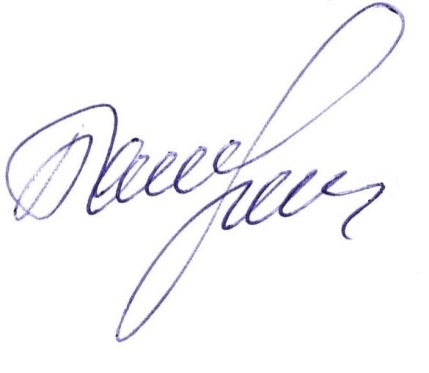 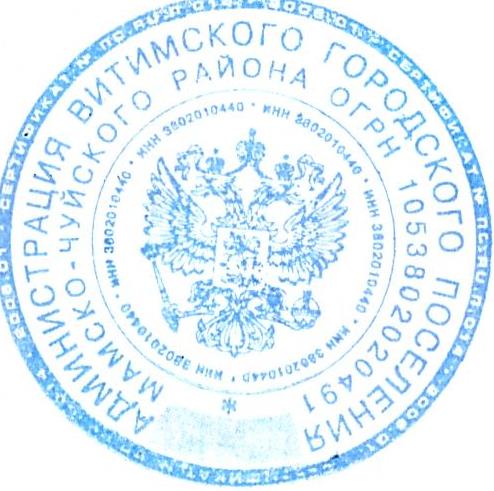      Глава Витимского городского  поселения                                                                                 Н.В.БалуткинПриложение к постановлению администрации Мамско-Чуйского района от 15.09.2021 года №15ПЛАН мероприятий по противодействию коррупции в витимском МУНИЦИПАЛЬНОМ ОБРАЗОВАНИИ НА 2021-2024 ГОДЫ№п/пНаименование мероприятияСрок исполнениямероприятияИсполнитель мероприятия1.Организационное и правовое обеспечение реализации антикоррупционных мер1.Организационное и правовое обеспечение реализации антикоррупционных мер1.Организационное и правовое обеспечение реализации антикоррупционных мер1.Организационное и правовое обеспечение реализации антикоррупционных мер1.1.Организация проведения заседаний комиссии по противодействию коррупции при администрации Мамско-Чуйского района и обеспечение контроля исполнения принятых решенийВ соответствии с планом работы комиссииАдминистрацияВитимского городского поселения1.2.Внесение изменений в действующий План мероприятий по противодействию коррупции в Администрации Витимского городского поселения в соответствии с Национальным планом противодействия коррупции на 2021-2024 годы, настоящим планом направленных на минимизацию коррупционных рисков и обеспечение контроля за их выполнениемУтверждениедо 1 апреля ежегодно. Обеспечение контроля за выполнением соответствующих планов- 2021-2024 гг.АдминистрацияВитимского городского поселения1.3.Принятие Администрацией Витимского городского поселения мер по предупреждению коррупции, ужесточение контроля за использованием бюджетных средств, в том числе выделенных на борьбу с COVID -19Постоянно в период2021-2024 гг.АдминистрацияВитимского городского поселения1.4.Обеспечение действенного функционирования комиссий по противодействию коррупции при администрации Витимского городского поселения и комиссии по соблюдению требований к служебному поведению муниципальных служащих Администрации Витимского городского поселения и урегулированию конфликта интересовВ соответствии с Положениями о комиссияхАдминистрацияВитимского городского поселения1.5.Принятие мер по предотвращению и урегулированию конфликта интересов, с учетом уточнения понятий «конфликт интересов», «Личная заинтересованность» и др у лиц, претендующих на замещение  должностей муниципальной службы и муниципальных служащих Администрации Витимского городского поселенияВ течение 2021-2024 гг.АдминистрацияВитимского городского поселения1.6.Мониторинг антикоррупционного законодательства и приведение нормативных правовых актов Витимского городского поселения, регулирующих вопросы противодействия коррупции в соответствие с федеральными и областными законами и иными нормативно-правовыми актамиВ течение 2021-2024 г.г.АдминистрацияВитимского городского поселения1.7.Обеспечение взаимодействия Администрации Витимского городского поселения, органов местного самоуправления Витимского городского поселения с правоохранительными и контролирующими органами, в т.ч., при обращении граждан по вопросам противодействия коррупции, поступившим по телефону «горячей линии» и другим интернет-ресурсамПостоянно2021-2024 гг.АдминистрацияВитимского городского поселения1.8.Осуществление методической помощи и организация контроля  работы специалистов Администрации Витимского городского поселения по реализации антикоррупционных мерЕжегодноАдминистрацияВитимского городского поселения1.9.Представление в Администрацию Мамско-Чуйского муниципального образования информации о ходе реализации мер по противодействию коррупции в органах местного самоуправления Витимского городского поселения Ежеквартально, в сроки, определённые Управлением по профилактике коррупционных и иных правонарушений Аппарата Губернатора Иркутской области и Правительства Иркутской областиАдминистрацияВитимского городского поселения1.10.Информирование о выявленных нарушениях действующего законодательства о противодействии коррупции на заседаниях комиссии по противодействию коррупции в Витимском городском поселенииЕжеквартальноАдминистрацияВитимского городского поселения1.11.Информирование об исполнении решений комиссии по противодействию коррупции при администрации Витимского городского поселенияПостоянно, с учётом контрольных сроковАдминистрацияВитимского городского поселения1.12.Ежегодное рассмотрение на заседании комиссии по противодействию коррупции при администрации Витимского городского поселения отчёта о выполнении Плана по противодействию коррупции в Администрации Витимского городского поселения и размещение отчёта в информационно-телекоммуникационной сети «ИНТЕРНЕТ» на официальном сайте Администрации Витимского городского поселения в разделе «Противодействие коррупции» до 1 февраля года, следующего за отчетнымС учётом контрольных сроковАдминистрацияВитимского городского поселения2.Профилактика коррупционных и иных правонарушений при прохождении муниципальной службы2.Профилактика коррупционных и иных правонарушений при прохождении муниципальной службы2.Профилактика коррупционных и иных правонарушений при прохождении муниципальной службы2.Профилактика коррупционных и иных правонарушений при прохождении муниципальной службы2.1.Обеспечение представления лицами, претендующими на замещение должностей муниципальной службы и муниципальными служащими Администрации Витимского городского поселения сведений о своих доходах, расходах, об имуществе и обязательствах имущественного характера своих, а также своих супругов и несовершеннолетних детей (с учетом требований Указа Президента РФ от 16.08.2021г. №478 в части проверок достоверности и полноты цифровых активов и цифровой валюты) если таковая имеется. В случае, если лицо было оштрафовано судом за коррупционное правонарушение, исключить его прием на муниципальную службуВ порядки и сроки, установленные действующим законодательствомАдминистрацияВитимского городского поселения – гл.специалист по обеспечению деятельности администрации2.2.Обеспечение представления лицами, замещающими  муниципальные должности сведений о своих доходах, расходах, об имуществе и обязательствах имущественного характера своих, а также своих супругов и несовершеннолетних детей, с учетом уточненных формулировок в антикоррупционных законах, в Управление по профилактике коррупционных и иных правонарушений Аппарата Губернатора Иркутской области и Правительства Иркутской областиВ порядки и сроки, установленные действующим законодательствомАдминистрацияВитимского городского поселения – гл.специалист по обеспечению деятельности администрации2.3.Обеспечение использования при заполнении справок о доходах, расходах, об имуществе и обязательствах имущественного характера лицами, указанными в пунктах 2.1 и 2.2 Плана специального программного обеспечения «Справки БК» (в актуальной версии).ПостоянноАдминистрацияВитимского городского поселения – гл.специалист по обеспечению деятельности администрации 2.4.Проведение, в соответствии с методическими рекомендациями Министерства труда и социальной защиты Российской Федерации, анализа сведений о доходах, расходах, об имуществе и обязательствах имущественного характера, представленных лицами, указанными в п.2.1 и 2.2В течение 2021-2024гг.АдминистрацияВитимского городского поселения – гл.специалист по обеспечению деятельности администрации2.5.Осуществление проверок достоверности и полноты сведений о доходах, расходах, об имуществе и обязательствах имущественного характера, представленных лицами, указанными в п.2.1. Плана.В порядки и сроки, установленные действующим законодательствомАдминистрацияВитимского городского поселения – гл.специалист по обеспечению деятельности администрации2.6.Организация и осуществление контроля за соблюдением муниципальными служащими ограничений и запретов, установленных антикоррупционным законодательством и законодательством о муниципальной службе (антикоррупционных стандартов). Применение к нарушителям наказаний, в соответствии с корректировками по Указу Президента РФ от 16.08.2021г. №478.В течение 2021-2024гг.АдминистрацияВитимского городского поселения – гл.специалист по обеспечению деятельности администрации2.7.Проведение мероприятий по проверке информации коррупционной направленности в отношении муниципальных служащих Администрации Витимского городского поселенияВ течение 2021-2024гг.по мере необходимостиАдминистрацияВитимского городского поселения – гл.специалист по обеспечению деятельности администрации2.8.Контроль за соблюдением муниципальными служащими Кодекса этики и служебного поведенияВ течение 2021-2024гг.АдминистрацияВитимского городского поселения – гл.специалист по обеспечению деятельности администрации2.9.Организация работы по рассмотрению уведомлений муниципальных служащих о возникновении личной заинтересованности при исполнении должностных обязанностей, которая приводит или может привести к конфликту интересовВ течение 2021-2024гг.АдминистрацияВитимского городского поселения – гл.специалист по обеспечению деятельности администрации 2.10.Осуществление контроля исполнения муниципальными служащими обязанности по уведомлению представителя нанимателя о намерении выполнять иную оплачиваемую работуВ течение 2021-2024г.г.АдминистрацияВитимского городского поселения – гл.специалист по обеспечению деятельности администрации2.11.Организация работы по рассмотрению уведомлений муниципальных служащих Администрации Витимского городского поселения о фактах обращений в целях склонения к совершению коррупционных правонарушенийВ течение 2021-2024г.г.АдминистрацияВитимского городского поселения – гл.специалист по обеспечению деятельности администрации2.12.Контроль за соблюдением лицами, замещающими должности муниципальной службы, требований законодательства о противодействии коррупции, касающихся предотвращения и урегулирования конфликта интересов, в том числе, за привлечением таких лиц к ответственности в случае их несоблюденияВ течение 2021-2024г.г.АдминистрацияВитимского городского поселения – гл.специалист по обеспечению деятельности администрации2.13.Контроль за актуализацией сведений, содержащихся в анкетах, представленных при назначении на должности муниципальной службы о родственниках муниципальных служащих и их свойственниках  в целях выявления возможного конфликта интересовВ течение 2021-2024г.г.АдминистрацияВитимского городского поселения – гл.специалист по обеспечению деятельности администрации3.Антикоррупционная экспертиза нормативных правовых актов Витимского городского поселения и их проектов3.Антикоррупционная экспертиза нормативных правовых актов Витимского городского поселения и их проектов3.Антикоррупционная экспертиза нормативных правовых актов Витимского городского поселения и их проектов3.Антикоррупционная экспертиза нормативных правовых актов Витимского городского поселения и их проектов3.1.Организация проведения антикоррупционной экспертизы нормативных правовых Актов Витимского городского поселения и их проектовВ течение 2021-2024г.г.АдминистрацияВитимского городского поселения – гл.специалист по обеспечению деятельности администрации3.2.Направление в прокуратуру Мамско-Чуйского района  проектов НПА и нормативных правовых актов для проверкиВ течение 2021-2024гг.АдминистрацияВитимского городского поселения – гл.специалист по обеспечению деятельности администрации3.3.Проведение анализа актов прокурорского реагирования, поступивших на нормативные правовые акты Администрации Витимского городского поселения. Информирование специалистов Администрации Витимского городского поселения с целью принятия мер по предупреждению нарушений антикоррупционного законодательства при подготовке нормативных правовых актовВ течение 2021-2024ггАдминистрацияВитимского городского поселения – гл.специалист по обеспечению деятельности администрации3.4.Обеспечение размещения нормативных правовых актов  на официальном сайте муниципального образования  Витимского городского поселенияВ течение 2021-2024ггАдминистрацияВитимского городского поселения – гл.специалист по обеспечению деятельности администрации3.5Обеспечение независимой антикоррупционной экспертизы проектов  нормативных правовых актов Администрации Витимского городского поселенияВ течение 2021-2024ггАдминистрацияВитимского городского поселения – гл.специалист по обеспечению деятельности администрации4. Антикоррупционная работа в сфере закупок товаров, работ и услуг для обеспечения муниципальных нужд4. Антикоррупционная работа в сфере закупок товаров, работ и услуг для обеспечения муниципальных нужд4. Антикоррупционная работа в сфере закупок товаров, работ и услуг для обеспечения муниципальных нужд4. Антикоррупционная работа в сфере закупок товаров, работ и услуг для обеспечения муниципальных нужд4.1.Обеспечение исполнения положений  антикоррупционного законодательства в сфере закупок товаров, работ и услуг для обеспечения муниципальных нуждВ течение 2021-2024г.г.АдминистрацияВитимского городского поселения – главный специалист по финансам и экономическим вопросам4.2.Обеспечение проведения конкурсных способов закупок товаров, работ и услуг для муниципальных нуждВ течение 2021-2024г.г.АдминистрацияВитимского городского поселения – главный специалист по финансам и экономическим вопросам4.3.Проведение консультаций для муниципальных заказчиков по вопросам соблюдения антикоррупционного законодательства в сфере закупок товаров, работ и услуг для обеспечения муниципальных нуждВ течение 2021-2024г.г.АдминистрацияВитимского городского поселения – главный специалист по финансам и экономическим вопросам4.4.Оказание поддержки субъектам малого и среднего                                  предпринимательства по вопросам преодоления административных барьеровВ течение 2021-2024г.г.АдминистрацияВитимского городского поселения –отдел по экономической политике4.5.Проведение работы по выявлению личной заинтересованности муниципальных служащих при осуществлении закупок, товаров, работ, услуг для обеспечения муниципальных нуждВ течение 2021-2024г.г.АдминистрацияВитимского городского поселения – главный специалист по финансам и экономическим вопросам4.6.Мониторинг и выявление коррупционных рисков, в том числе причин и условий коррупции в деятельности органов местного самоуправления по осуществлению закупок для муниципальных нужд, и устранение выявленных коррупционных рисковВ течение 2021-2024г.г.АдминистрацияВитимского городского поселения – главный специалист по финансам и экономическим вопросам5. Антикоррупционный мониторинг в администрации Витимского городского поселения 5. Антикоррупционный мониторинг в администрации Витимского городского поселения 5. Антикоррупционный мониторинг в администрации Витимского городского поселения 5. Антикоррупционный мониторинг в администрации Витимского городского поселения 5.1.Предоставление органами местного самоуправления, отделами Администрации Витимского городского поселения информации, необходимой для осуществления антикоррупционного мониторингаВ течение 2021-2024г.г.Органы местного самоуправления, отделы Администрации Витимского городского поселения5.2.Анализ и общение информации о фактах коррупции в органах местного самоуправления Витимского городского поселения, отделах Администрации Витимского городского поселения, с целью принятия мер реагирования к нарушителям антикоррупционного законодательства (в соответствии с требованиями Указа Президента РФ от 16.08.2021г. №478)В течение 2021-2024г.г.АдминистрацияВитимского городского поселения – гл.специалист по обеспечению деятельности администрации5.3.Анализ исполнения муниципальными служащими Администрации Витимского городского поселения запретов, ограничений и требований, установленных в целях противодействия коррупцииВ течение 2021-2024г.г.АдминистрацияВитимского городского поселения – гл.специалист по обеспечению деятельности администрации5.4.Анализ публикаций в СМИ, на Интернет ресурсах и информации телефона  «Горячей линии» о фактах проявлений коррупции в органах местного самоуправления Витимского городского поселения Проверка и принятие соответствующих мер, в соответствии с требованиями Указа Президента РФ от 16.08.2021г. №478В течение 2021-2024г.г.Комиссия по соблюдению требований к служенному поведениюмуниципальных служащих и урегулированию конфликта интересов5.5.Проведение среди населения Витимского городского поселения (в т.ч. – среди получателей муниципальных услуг) социологических исследований, позволяющих оценить существующий уровень коррупции в районе и эффективность принимаемых мер по противодействию коррупцииПо мере необходимости в 2021-2024г.г.АдминистрацияВитимского городского поселения – гл.специалист по обеспечению деятельности администрации6. Информационное обеспечение антикоррупционной работы6. Информационное обеспечение антикоррупционной работы6. Информационное обеспечение антикоррупционной работы6. Информационное обеспечение антикоррупционной работы6.1.Обеспечение информационной открытости деятельности Администрации Витимского городского поселения и органов местного самоуправления муниципального образования путём публикации на официальных сайтах информации о их деятельности (в т.ч. и об антикоррупционной деятельности)В течение 2021-2024г.г.АдминистрацияВитимского городского поселения – гл.специалист по обеспечению деятельности администрации6.2.Опубликование нормативно-правовых актов Администрации Витимского городского поселения и информации о проведении торгов на право заключения договоров в отношении муниципального имущества и предоставления его в аренду путём опубликования в бюллетене нормативно-правовых актов «Витимский вестник» и на официальном сайте администрации в сети «Интернет»В течение 2021-2024г.г.АдминистрацияВитимского городского поселения – гл.специалист по обеспечению деятельности администрации6.3.Обеспечение возможности предоставления гражданами и организациями информации о фактах коррупции в Администрации Витимского городского поселения посредством приёма письменных сообщений по коррупционным проявлениямВ течение 2021-2024г.г.Администрация Витимского городского поселения6.4.Взаимодействие с представителями СМИ в направлении противодействия коррупции, оказание им содействия в освещении принимаемых антикоррупционных мерВ течение 2021-2024г.г.АдминистрацияВитимского городского поселения – гл.специалист по обеспечению деятельности администрации6.5.Приём граждан и представителей организаций по вопросам противодействия коррупцииПо мере необходимостиАдминистрация Витимского городского поселения7.	Антикоррупционное образование, просвещение и пропаганда7.	Антикоррупционное образование, просвещение и пропаганда7.	Антикоррупционное образование, просвещение и пропаганда7.	Антикоррупционное образование, просвещение и пропаганда7.1.Проведение мероприятий по формированию у муниципальных служащих Администрации Витимского городского поселения негативного отношения к коррупцииПостоянно, в течение 2021-2024г.г.АдминистрацияВитимского городского поселения – гл.специалист по обеспечению деятельности администрации7.2.Организация повышения квалификации муниципальных служащих по программам противодействия коррупции, в т.ч.должностных лиц, ответственных за профилактику коррупционных и иных правонарушений(в соответствии с графиками переподготовки)Постоянно, в течение 2021-2024г.г.АдминистрацияВитимского городского поселения – гл.специалист по обеспечению деятельности администрации7.3.Обучение муниципальных служащих, впервые поступивших на муниципальную службу для замещения должностей, включённых в перечни, установленные нормативными правовыми актами, по образовательным программам в области противодействия коррупцииПостоянно, в течение 2021-2024г.г.АдминистрацияВитимского городского поселения – гл.специалист по обеспечению деятельности администрации7.4.Оказание консультаций муниципальным служащим, гражданам, представителям организаций и бизнес сообществу, по актуальным вопросам противодействия коррупции. Организация обучения представителей коммерческих структур поселения положениям антикоррупционного законодательства, а учащихся общеобразовательных школ района негативному отношению к коррупционным проявлениямПостоянно в течение 2021-2024 г.г.АдминистрацияВитимского городского поселения7.5.Обновление информации на официальном сайте муниципального образования Витимского городского поселения в разделе «Противодействие коррупции», обеспечив при этом защиту информации ограниченного доступаЕжегодно, по мере необходимостиАдминистрацияВитимского городского поселения – гл.специалист по обеспечению деятельности администрации7.6.Разработка и размещение в здании Администрации Витимского городского поселения контактных телефонов антикоррупционных «горячих линий», прокуратуры Мамско-Чуйского района , Отделения полиции (дислокация рп.Мама) МО МВД России «Бодайбинский» и контактных данных лиц, ответственных за организацию противодействия коррупции в органах местного самоуправленияПо мере необходимости, но не реже 1 раза в годАдминистрацияВитимского городского поселения – гл.специалист по обеспечению деятельности администрации7.7.Изготовление и распространение Памяток среди муниципальных служащих и посетителей Администрации об общественно-опасных последствиях проявления коррупции и  уголовной ответственности за коррупционные преступленияЕжегодноАдминистрацияВитимского городского поселения – гл.специалист по обеспечению деятельности администрации